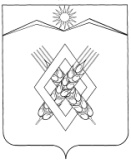 АДМИНИСТРАЦИЯ ХАРЬКОВСКОГО СЕЛЬСКОГО ПОСЕЛЕНИЯ ЛАБИНСКОГО РАЙОНАП О С Т А Н О В Л Е Н И Е от 19.06.2019                                                                                          № 46хутор ХарьковскийОб утверждении перечня специально оборудованных мест для выделения с целью размещения печатных агитационных материалов по выборам  депутатов Совета Харьковского сельского поселения Лабинского района четвертого созыва 8 сентября 2019 годаВ   целях   выполнения   пунктов  7, 8 статьи 54 Федерального закона               от 12 июня 2002 года № 67-ФЗ «Об основных гарантиях избирательных прав и права   на   участие   в   референдуме граждан Российской Федерации», статьи 38 Закона Краснодарского края от 26 декабря 2005 года № 966-КЗ «О муниципальных  выборах в Краснодарском крае», по согласованию с территориальной избирательной комиссией Лабинская и с согласия собственников, владельцев указанных объектов, п о с т а н о в л я ю:	1. Утвердить перечень специально оборудованных мест для выделения с целью размещения печатных агитационных материалов по выборам депутатов Совета Харьковского сельского поселения Лабинского района четвертого созыва (прилагается).2. Ведущему специалисту  администрации Харьковского сельского поселения Лабинского района (Филипченко) опубликовать в средствах массовой   информации перечень специально оборудованных мест для выделения с целью размещения печатных агитационных материалов по выборам  депутатов Совета Харьковского сельского поселения Лабинского района четвертого созыва.          3. Контроль  за  выполнением   настоящего   постановления  оставляю за собой.4. Постановление вступает в силу со дня его подписания.И.о.главы администрации Харьковского сельского поселенияЛабинского района                                                                  Ю.С. СтрельниковаПРИЛОЖЕНИЕУТВЕРЖДЕН							постановлением администрации							Харьковского сельского поселения							Лабинского района							от  19.06.2019 №  46Перечень специально оборудованных мест для выделения с целью размещения печатных агитационных материалов по выборам депутатов Совета Харьковского сельского поселения Лабинского района четвертого созыва  8 сентября 2019 года Харьковское сельское поселение Лабинского района:		- здание администрации Харьковского сельского поселения Лабинского района;- магазин «Маяк», ул.Мира,47;- киоск «Светлана», ул.Мира, 54.И.о.главы администрации Харьковского сельского поселенияЛабинского района                                                                  Ю.С. Стрельникова